Chapter II: The Kāyas in Mahāyāna Tradition 2.1) The Nirmāṇakāya or Nairmāṇikakāya: The emanation body. The Nirmāṇakāya doctrine originated from the early Buddhist theory of the mind-made body formed through the supernatural power of Rddhi. It had been conceived by the Mahāsāṃghikas when they idealized the Buddha as transcendental. The Mahāyānists accepted this concept in its entirety and further developed it into that of the Nirmāṇakāya. Many scholars believe that the development of the concept of the Buddha mainly driven by faith in Gautama, but their study of the subject shows that philosophical thought also shows a significant role (Williams 1989). There was a propensity to see the Buddha as more than just a purely human being in all Buddhist traditions. He believed to have various miraculous powers and the eighty minor and thirty-two significant marks of a superman. The physical body of the Buddha bestowed with eighty minor marks, such as copper-coloured, glossy and prominent nails. The thirty-two significant marks that outspread a considerable distance and immeasurable physical strength are the characterizing feature of a Buddha—referring to Siddhārtha Gautama, once he had become the Buddha the enlightened one, as purely another human being (Williams 1989). The general fact, The Buddha died in a small village, his dead body incinerated, and the remains were put in several Stūpas, for many Stūpas contain an adherents relic of the Buddha‘s body worship, which is the central cult of relics to all Buddhisms. The distribution of these relics after the incineration of the Buddha‘s body is a vital part of Buddhism (Skilling 2005). In the Mahāparinirvāṇa Sūtra maintains that the relics of the Buddha divided into eight portions that placed in eight different Stūpas. Later tradition holds that Emperor Aśoka made a further division of the bodily relics into 84,000 portions placed in as many different Stūpas (Strong 1983) (Strong, Relics of the Buddha 2004) Nonetheless, the Buddha had discovered truths unknown to the general people and their gods. In a Buddhist living world where human beings who completed virtuous deeds can become gods, and gods completed the exhaustion of their merit, fall to the deepest hells, the Buddha had gone beyond the cycle of transmigration, beyond humans and god. Whether he referred to as having specific divine accredits, as a Buddha, an enlightened being, he against both gods and human beings. However, He denied that he was a god, but he was a Buddha who attained a fully enlightened one.  In two ways, firstly, the Buddha as a Buddha outspreads beyond the physical human being. On the other hand, he is not a separated individual in history but rather exemplifies in his person which he has discovered the Truth. A saying repeated in Buddhist texts that whether a Buddha appears or does not appear, the true nature of things remains forever. There is the Buddha as a physical human being who exemplifies this true nature of things that he created, or rather in the sense that it exists as realized in him and therefore is conducted as realization through his others. Secondly, in the context of meditative attainment and therefore magical involvement, the physical Buddha completed his attainments can provide all about him and himself, other than they appear to be. He is a being of power, an overlord of magical emanations. He can create mind-made bodies of himself to visit other realms and be in more than one place simultaneously.  There seems no reason to doubt that Śākyamuni Buddha, Siddhārtha Gautama, was a being who lived and died at a specific time in Indian history. His influence on his followers was presumably profound and life-transforming, although his wider influence during his lifetime on the regions of north India where he lived and preached was maybe slight. It is attractive to think that over centuries, following the death of the Master, Śākyamuni‘s sorrow followers, losing sight of the historical individual, moderately deified the Buddha until he took his place alongside the teeming innumerable of India‘s other gods and goddesses. This process by which a historical individual deified sees him as more than he was. It is essentially a process of falsification and the creation of a massive delusion. The Buddha is never seen as simply an ordinary human being by any Buddhist tradition. He consistently embodies our three dimensions as physical, spiritual and magical. After the Buddha‘s death, interest in the physical to the spiritual and magical is only natural and embodies a substitute of emphasis rather than growing alteration. Thus the Buddha has three dimensions on his physical presence as a saffron-robed monk; his exemplification of the true nature of things necessitates that he is truly free, an enlightened being, and his compassionate ability and desire to take part in supernatural interventions for the benefit of others. These three dimensions designate the incarnation of perfect wisdom and compassion, the two definitive constituents of Buddhahood, in the physical body of the monk whom followers have been fortunate enough to meet. However, followers become enlightened not through the encounter with the Buddha as such but through following his teachings until persons embody them in their physical presence. The Buddha‘s physical body and his supernatural interventions are tools subservient to the cognition by others of the Truth. 2.2) Dharmakāya or Dhammakāya: The Dharma (Sanskrit) or Dhamma (Pāli) Body  2.2.1) In the Sarvāstivāda tradition The Sarvāstivāda tradition embraces that the Buddha through his magic power, his magical emanations, but followers could scarcely see these as the object of the Buddha Refuge. Instead, when followers take refuge in the Buddha, followers take refuge in his enlightenment and Dharma body, Dharmakāya. The word ‗Dharma‘ in Dharmakāya refers here to Dharmas, the ultimates that form the Abhidharma subject matter. The Dharmakāya characterizes the Buddha as Buddha that is the collection (Kāya) of pure elements (Dharmas) possessed according to the Sarvāstivāda tradition exclusively at least in their highest degree by the Buddha. These described as the ten powers of penetrating awareness, the four kinds of intrepidity or fearlessness, the three bases of mindfulness, and great compassion (Mahākaruṇā). They are pure because they are without any combined moral and cognitive taints. One takes refuge in the Buddha‘s Dharmakāya in the same way that one might respect a monk because he is a physical being who possesses the qualities of a monk. The Buddha‘s Dharma body is the flow of Buddha qualities, and in taking refuge in the Buddha, one takes refuge in impartial this Dharmakāya, those qualities which the Buddha‘s Doctrine sets forth and teaches. The Dharmakāya is here set over and against the ordinary physical body of the Buddha, which the Buddha attribute to his followers. The Mahāyāna stress on the Dharmakāya is in its origins not a radical metaphysical departure or a simple case of deification but a continuation of this trend. It becomes oriented towards the final Truth itself, as cognized in a Buddha‘s direct, unmediated gnosis (Jñāna). The bodies of the Buddha (P. Harrison 1992b) has suggested that in early and even relatively late Mahāyāna Sūtra literature such as the Prajñāpāramitā and Laṅkāvatāra Sūtra in India, the idea of the Dharmakāya was not one of any kind of metaphysical or cosmic ultimate. The highest and most important Buddha body is either the ‗body of doctrine‘, his teachings (Dharma), or the ‗body of Dharmas.‘ Also, the Sarvāstivāda tradition, the Dharmakāya, refers to all factors (Dharmas), the possession to differentiate a Buddha from one who is not a Buddha. Regularly in these sources, Harrison argues, the expression Dharmakāya should take truly, the Buddha possessed a body of Dharma, his teachings, perhaps a body of Dharmas, his Buddha qualities. Thus it contrasts the physical body of the Buddha, which has now passed away and anyway was a physical body with all its physical infirmities with the Buddha‘s truth body. This truth body is either his teachings that remain and lead to enlightenment or the qualities the possession of which to their most entire degree made him a Buddha and can still be attained by his followers. These are the truth body of the Buddha, and of course, the Buddha‘s truth body has not passed away but remains. Thus, Harrison‘s view certainly reflects that of the earlier Perfection of Wisdom literature, the extant Sanskrit text of the Aṣṭasāhasrika (eight thousand verse). The Perfection of Wisdom Sūtra makes a clear distinction between the physical body of the Buddha (Rūpakāya) and his Dharmakāya: ‗[b]ecause a Tathāgata is not to see through his physical body; Tathāgatas have the Dharma as their body [Dharmakāyās Tathāgatāḥ].‘ (P. Harrison 1992b) (Conze 1973a) 2.2.2) In the Yogācāra tradition The basis referred to as ‗Tathāgatagarbha‘ or ‗Dharmakāya‘ depending on whether the scholars call unenlightened beings with obscurations or enlightened beings. The Tathāgatagarbha said to be a permanent, steadfast, and eternal basis and the basis for Saṃsāra, the round of rebirth. Using the Tathāgatagarbha rather than a conventional perspective, undergo a rebirth, although neither is born nor does it die. The Tathāgatagarbha is the domain of the Buddha only that not realized by the non-Mahāyāna saints and is not within the realm of logic and reasoning. Whoever does not hesitate that the Tathāgatagarbha is bundled-up all the defilement accumulation does not hesitate that the Dharmakāya of the Tathāgata liberated from the whole defilement accumulation. Generally, in Mahāyāna Buddhism, the Dharmakāya is the ‗Dharma body‘ of the Buddha in himself, the Truth and the final, actual, ultimate, reality or state of things. The Dharmakāya is beginningless, uncreate, embryonic, abiding, free from death; permanent, dedicated, calm, endless; virtually pure, liberate from all the defilement-store; and accompanied by Buddha natures more countless than the sands of the Ganges, which are non-distinct, knowing as liberated, and inconceivable. This Dharmakāya of the Tathāgata not free from the store of defilement as the Kleśas (passions), which referred to the Tathāgatagarbha (Wayman and Wayman 1974). Therefore, ‗Tathāgatagarbha‘ is the name given to the Dharmakāya, which in reality, permanent and unchanging, when defilements obscure it in the unenlightened person. Moreover, this Dharmakāya, far from being a characterless absolute, is possessed of innumerable good qualities. In a crucial passage, the Śrīmālā Sūtra explains that the Tathāgatagarbha is empty, void, but not empty in the Mādhyamika sense of lacking intrinsic existence. Rather: ‗[T]he Tathāgatagarbha is void of all the defilement stores, which are distinct and knowing as not liberated or apart from knowledge which does not lead to liberation;  (Chang 1983)  the Tathāgatagarbha not revoked of the Buddha Dharmas (knowing as liberated), which are nondistinct, inconceivable, more countless than the sands of the Ganges. Moreover:  ‗[I]f there were no Tathāgatagarbha, there would be neither aversion towards suffering nor longing, eagerness, and aspiration towards Nirvāṇa.‘ The Tathāgatagarbha is the basis of aspiration towards Nirvāṇa because it is the Tathāgatagarbha which experiences suffering. There can be no experience and no learning from experience in the case of an impermanent flow of everyday consciousness. However, this Tathāgatagarbha is no Self, and there is no actual Self within the realm of impure Saṃsāra, and the Tathāgatagarbha is the very basis of Saṃsāra: ‗[T]he Tathāgatagarbha is neither Self nor sentient being, nor soul, nor personality. The Tathāgatagarbha is not the domain of beings that fall into the belief in real nature, who adhere to wayward views, whose thoughts are distracted by voidness‘;  (Wayman and Wayman 1974) However, the Dharmakāya ‗has the perfection of permanence or ―transcendent permanence‖,  the perfection of delight, Self, and perfection of purity.  Whatever sentient beings discern the Dharmakāya of the Tathāgata that way, see correctly.‘ Since the Tathāgatagarbha is only the name given to the same ‗thing‘ which in enlightenment is the Dharmakāya, and the Dharmakāya has the perfection of Self, so the Tathāgatagarbha is not Self only in as much as it is Saṃsāric, egoistic. The Śrīmālā Sūtra makes it clear this substratum, the appearance of which as defiled entails Saṃsāra, the realization of the inherent purity of which is Nirvāṇa, is in reality intrinsically pure, radiant consciousness. This consciousness is intrinsically pure, never defiled, and yet its apparent defilement is the cause of bondage. It is a mystery understandable only to the Buddhas and advanced Bodhisattvas, and approachable only through faith: ‗It is difficult to understand the meaning of the intrinsically pure consciousness in a condition of defilement.... [T]he consciousness intrinsically pure is difficult to understand, and the defilement of that consciousness is difficult to understand.‘ (Alex Wayman 1990) The Mahāyāna Mahāparinirvāṇa Sūtra  It is a long Sūtra that exists in several versions, the textual history of which is exceptionally complicated. This Sūtra is particularly noteworthy in the present context for two reasons. The latest sections of the Sūtra with a relatively obscure original teach the universality of enlightenment, the presence of the Tathāgatagarbha and eventual Buddhahood even in the case of evil people who have no spiritual basis whatsoever in the Yogācāra tradition. All sentient beings, without exception, possess the Buddha nature according to the Tathāgatagarbha doctrine and the Self teachings of non-Buddhists lie in the Buddha‘s intention in giving the Tathāgatagarbha teaching. However, Buddha taught the Tathāgatagarbha teaching, which intends to be taken in its prima facie form as it stands As a true doctrine, when the Buddha taught the Tathāgatagarbha what he was referring to, the Truth behind his teaching was none other than emptiness (Śūnyatā) understood in its Mādhyamika sensation as simply a negation, absence of intrinsic Existence (Thurman 1984). After all, the Tathāgatagarbha is said to be that within sentient beings, enabling them to attain Buddhahood. It is emptiness, the absence of intrinsic existence, which authorizes sentient beings to substitute into Buddhas. Recollect that emptiness is an implication of dependent origination, and dependent origination entails impermanence and change. In other words, once they are correctly understood, then take the Tathāgatagarbha texts as Mādhyamika texts teaching emptiness in the Mādhyamika sense. However, the Tathāgatagarbha is not just any emptiness; instead, it is precisely the emptiness of intrinsic existence when an appeal to a sentient being‘s mind, his or her mental continuum. That emptiness here is the emptiness of the intrinsic existence of the mind, which entails that it is a changing mind, a mental flow.  2.2.3) In the Mādhyamika tradition The Mādhyamika is empty, and causes are the same so that if the mind changes, it must be empty of intrinsic existence. Thus when it says that all sentient beings have within them, the Buddha essence of the Buddha-nature scholars mean that all sentient beings have minds which can change and become Buddha‘s minds (Hopkins 1983). Moreover, this emptiness is referred to when scholars speak of the mind‘s ‗intrinsic purity.‘ When the mind defiled in the unenlightened state, this emptiness is called the Tathāgatagarbha. Those who would oppose the ‗alteration‘ of the Mahāyāna, the introduction of teachings not taught by the ‗historical‘ Buddha, were in that accused of attaching with unjustifiable rigidity to the physical Buddha rather than to the Dharmakāya which the Buddha himself had said He would lead the community after his death.  Furthermore, it is argued in an article by Yuichi Kajiyama (Y. Kajiyama 1985) that particular concern of the Aṣṭasāhasrika was the criticism of Stūpa worship. The physical body of the Buddha was in the centuries after the death of the Lord was parallel to worshipping the Stūpas accommodating the Buddha‘s relics. Discredit and devaluation of the Buddha‘s physical body, Kajiyama argues, was criticism of Stūpa worship; praising the Buddha‘s Dharma body replaced Stūpa worship with a new cult, the worship of the Perfection of Wisdom itself. Followers know that many early Mahāyāna Sūtras such as the Aṣṭasāhasrika and the Lotus Sūtra did indeed advocate the importance of elevating the actual Sūtra and its worship. Kajiyama highlights the practical basis of the Sūtra‘s praise of the Dharmakāya and the Perfection of Wisdom and its disparagement of the physical body enshrined in a Stūpa. It also follows that the first dimension of the meaning of Dharmakāya in the Aṣṭasāhasrika is the Perfection of Wisdom precisely the Sūtra itself, the Dharmakāya as Dharma as the Doctrine. It harmonizes with Harrison‘s work and Lewis Lancaster‘s study of the oldest versions of the Aṣṭasāhasrika (Lancaster 1975). Lancaster suggests the references to the Dharmakāya in the Sanskrit text are later interpolations. The Sūtra grew over several centuries, and one direction of growth was elaborating its treatment of the Dharmakāya. However, the Buddha‘s truth body is a perfect, conditioned physical body, while the expression Dharmakāya refers simply to the collection of the Buddha‘s Sūtras. If devotees follow Kajiyama, then the specific reference is to the Prajñāpāramitā Sūtras themselves. As Kajiyama points out, the term Prajñāpāramitā in the Aṣṭasāhasrika has a diversity of meanings, including the true nature of things (Dharmatā equal to Śūnyatā) and its cognition. Thus while the expression Dharmakāya in the oldest Perfection of Wisdom literature used to equal the Buddha‘s teaching, since the Buddha‘s spiritual body, his teaching is his body because, like him, it exemplifies the true nature of things, that true nature of things itself is that which is to realize. Mentioned above to the Sarvāstivāda tradition Dharma in Dharmakāya was taken to equal the fundamental elements (Dharmas), which possessed to a full degree, make up the Buddha‘s realization. In the Perfection of Wisdom literature, the Dharmakāya gradually refers not only to the Doctrine, which attributes the true nature of things but also to the realization and true nature of things. The Dharmakāya is the body or collection of ultimate truths (Śūnyatā: emptinesses), or it is the mental Dharmas apprehending the ultimate Truth (Prajñā). The Buddha has died. However, there remains the Truth that he designated, and its realization is still possible. Those whose apprehension is with historical issues of scriptural authenticity, or bodily relics, when the important thing is realization. There are three interconnected dimensions to the Dharmakāya in Prajñapāramitā texts: First, the Dharmakāya is the collection of teachings, particularly the Prajñāpāramitā itself; Second, it is the assembly of pure Dharmas own by the Buddha, exactly pure mental Dharmas cognizing emptiness; Third, it comes to emptiness itself, the true nature of things.  The Dharmakāya, in all these senses, is contrasted with the Buddha‘s physical body, which lived and died and preserved in Stūpas. The familiar later three bodies (Trikāya) approach not found explicitly asserted in the early Perfection of Wisdom texts, or is it found in the works of Nāgārjuna. 2.2.4) The second body in the Mahāprajñāpāramitā Sūtra (MPPS) The terms used for the second body in the Mahāprajñāpāramitā Sūtra (MPPS) are two: Nirmāṇakāya and Rupakāya, representing a transitional period in the development of the Trikāya doctrine as follows: First, the MPPS has developed the Rupakāya as an Emanation body following the philosophical idea of the Mahāsāṃghikas while assimilating attributes the Rupakāya concept in both Sarvāstivādins and Mahāsāṃghikas. Thus, the Dharmakāya in the MPPS is the true nature of all things (Dharmas), which is empty; it has no mark and does not come and does not go. That is the true Buddha. This aspect of the Dharmakāya concept in the MPPS has developed based on the Prajñāpāramitā Sūtras, the central theme of which is emptiness.  Second, concerning its characteristics, the Dharmakāya is described as pervading the space of the ten directions with a majestic and marvellous form, limitless rays of light and a boundless voice. Dharmakāya always teaches the Dharma to liberate living beings, but sentient beings do not perceive the majestic form or hear the marvellous voice because they have much defilement accumulated through numerous Kalpas. It is only the great Bodhisattvas who can see the Dharmakāya and listen to its preaching. The Dharmakāya‘s Buddha is described in MPPS as follows: ―The body of the Buddha is limitless, and so are his rays of light and voice. The merits of moral discipline (Sila), concentration (Samadhi) and wisdom (Prajñā) of the Buddha are also immeasurable. It means that the Buddha has a marvellous body with attributes of limitless rays of light and a boundless voice because of gathering great merit by practising the six Pāramitā for countless Kalpas. This aspect of the Dharmakāya developed based on the philosophical ideas of the true Buddha of the Mahāsāṃghikas through the assimilation of doctrinal teachings in other Mahāyāna sutras such as the Prajñāpāramita. Third, concerning its retinue, the Dharmakāya has the retinue of countless great Bodhisattvas who have one more birth to Bodhi. These great Bodhisattvas are the audience listening to the preaching of the Dharmakāya and who can comprehend the Dharma. These Bodhisattvas, in turn, save sentient beings with skilful means by taking birth in different lands, under various forms with different names. According to the MPPS, there are two kinds of Bodhisattvas: the Dharmakāya Bodhisattvas and the ordinary Bodhisattvas, born of karma. The Dharmakāya Bodhisattvas can manifest themselves in different forms and take birth in the world of their own will in order to save sentient beings. The ordinary Bodhisattvas take birth in the human world on account of karma, while the Dharmakāya Bodhisattvas come from either other Buddha-lands or Tusita heaven. The Dharmakāya Bodhisattvas have the merit of the Buddha, so they are the retinue of the true Buddha.  Moreover, the Mahāprajñāpāramitāśāstra (MPPŚ) mentions to the Buddha‘s body emitted light on various occasions that there are two kinds of light of the Buddha as the physical light (Rūpa Prabhā) and the light of wisdom (Prajñā Prabhā). For the physical light can again be divided into two categories: Firstly, the light emitted from the physical body‘s Buddha, such as the one-fathom halo, radiates from his body.  The second is the light that appears through the supernatural power of the Buddha on certain occasions, such as the preaching of important Sūtras.  Thus, the light‘s Buddha can further classify into three types: the physical light, the light of the supernatural power, and the light of wisdom. According to the Mahāprajñāpāramitāśāstra, there are two kinds of the retinue of the Buddha. They are:  The first retinue belongs to the Rūpakāya and the second belongs to the Dharmakāya. The MPPŚ discusses only the two Buddha bodies, but if we apply these two kinds of retinue to the threebody theory, the worldly retinue would belong to the Nirmāṇakāya, and the excellent Bodhisattva retinue would belong to the Saṃbhogakāya. It is because the Saṃbhogakāya enjoys the Dharma only with great Bodhisattvas and not with others, according to the Mahāyānasūtrālaṃkāra. In other words, the Saṃbhogakāya would have only the great Bodhisattvas as retinue, while the Dharmakāya in the three-body theory is the support and base of the other two bodies. 2.3) Aṣṭasāhasrika and Tathāgatāḥ Sūtra: Rūpakāya  and Dharmakāyās   In conformity with the Aṣṭasāhasrika, Nāgārjuna speaks of a physical body and a Dharmakāya. The Buddha‘s physical body (Rūpakāya) results from his ‗collection of merit‘, his compassionate deeds performed throughout infinite past lives. It is the incarnation of his compassion as the physical body of a Buddha exists for others. On the other hand, the Buddha‘s Dharmakāya arises from his collection of wisdom from the Buddha‘s insight into emptiness. These two collections, Nāgārjuna explains, are the causes of Buddhahood (Ratnāvalī 1975). Assembling merit and wisdom is the essence of the Mahāyāna path, the path to full Buddhahood. Nāgārjuna describes almost devotional terms the wonders of the Buddha and his understanding of emptiness. And then Nāgārjuna raises his praises to a new and higher level:  ‗Even if you not seen in a physical sense,  it is said that you see. By seeing the Dharma, you have indeed good seen.  (And yet) there is no seeing the precise nature of things (Dharmatā).‘ The precise nature of things cannot be seen with the physical eyes, as was the physical body of the Buddha. Yet the Buddha manifests himself following the requirements of others, preaching, for instance, three vehicles, although in Truth, there is only one (Tucci 1932) And:  ‗Your body is permanent, stable, and earliest tranquil. It is the nature of the Dharma.‘ Nonetheless, the Buddha demonstrates an apparent death (a final Nirvāṇa), although those who have believed in the Buddha can indeed see him in the innumerable realms of the cosmos. There is no clear distinction in Nāgārjuna‘s hymn between the Buddha in some sense transcendent to this world (Lokottara) who manifests worldly activity out of his skill-in-means, remaining (perhaps in a Pure Land). After his apparent death to inspire his followers (Lotus Sūtra), and the truth body of the Buddha, which indicated by his teachings, the true nature of things (Dharmatā), and emptiness. Instead, Nāgārjuna plays the contrasting notion with the Buddha‘s authentic physical appearance. A distinction between these two eventually gives rise to the three-body model. Nāgārjuna‘s failure to make the distinction is doctrinally confusing, perhaps, but poetically rather pleasing. In another of Nāgārjuna‘s hymns, Nāgārjuna speaks of the Buddha in his ultimate aspect, to all intents and purposes emptiness, the ultimate authentic way of things, itself. The Buddha is neither non-being nor being, neither annihilation nor permanence, not non-eternal, not eternal. He is no category of duality (Tucci 1932), has no colour, no size, no spatial location, etc. He cannot, therefore, praised.  The Svātantrika Mādhyamika Bhāvaviveka speaks of the Dharmakāya as beyond language and conception, neither existent nor nonexistent. It is the calming of all verbal differentiations. Scholars know from elsewhere in the same text that this is an exact characterization of the actual state of things (reality: Tattva), that is, emptiness.  For the Prāsaṅgika Mādhyamikas also, Prajñākaramati writes of the Dharmakāya as having the nature of the ultimate reality. The contrast of physical body and Dharmakāya in the Aṣṭsāhasrikā and Nāgārjuna scholars find a reasonably consistent pattern among later Mādhyamika theorists in using the term Dharmakāya as an equivalent for emptiness, the ultimate Truth. Nevertheless, since the Dharmakāya referred to within the context of Buddhology, the Dharmakāya is simply a personification of emptiness set forth or exemplified in the Buddha‘s being. Since the Dharmakāya is the actual being of others, as well as Mādhyamikas all, are empty of intrinsic existence through having the Dharmakāya within, it can embody the Dharmakāya that is all can become fully-enlightened Buddhas. The entitled ―Dharmakāya‖ describes Buddhahood by reference to multiple Buddha Kāyas. Dharmakāya is an exalted term, used with the most profound reverence for a Buddha‘s supramundane, nondual realization of reality as it is. The fundamental sense of the Sanskrit word Kāya is ―body‖, meaning the physical body of a living being. The term Kāya in Rupakāya in pre-Mahāyāna and Mahāyāna texts generally referred to a Buddha‘s his Śarīra ―body‖ or ―physical form‖ as with the English word ―body‖ the term also came to possess several derivational meanings. Kāya often refers to a collection of things (corpus) that can refer to a substratum or a basis of qualities or to the ―embodiment‖ of those qualities in one‘s understanding and way of being.  2.4) Sambhogakāya or Sāmbhogikakāya: The Bliss body The Sambhogakāya theory arose as a result of the debate on the Rupakāya of the Buddha. Initially, the Sarvāstivādins and the Mahāsāṃghikas debated on the transcendental qualities of the Buddha. It later led to the problem of the short lifespan of Śākyamuni when Mahāyānists increasingly focused on the great merit of the Buddha gained through Bodhisattva practice. The formulation of the Sambhogakāya was arguably a solution to the complex problem, basing itself as the pattern on the teachings of the early and middle Mahāyāna Sūtras. The term Sambhogakāya denotes the body of bliss of the Buddha, first appeared in the Mahāyānasūtrālaṃkāra (MSA). In the earliest systematic explanation of the Trikāya doctrine, they have formulated. The introduction of the concept of the Sambhogakāya was most probably a solution to the complex problem concerning the physical body (Rupakāya) of the Buddha. The Rupakāya has become the central point of contention between the Mahāsāṃghikas and the Sarvāstivādins when the former idealized the Buddha and attributed many supernatural qualities to him over time. The Sarvāstivādins disagreed with the Mahāsāṃghikas over the purity of the Rupakāya of the Buddha. These supernatural qualities had been further developed in the Mahāyāna sutras when the Mahāyānist attributed to the Buddha immeasurable merit as a result of Bodhisattva practice. The Buddha‘s Rupakāya for the Mahāyānists themselves as the contradiction between the short Śākyamuni lifespan and his immeasurable merit. The controversial points from the early Indian Buddhist schools up to the Mahāyāna revolved around the supernatural qualities of the Rupakāya, which not found in the physical body of the historical Buddha and which not described in the Nikāyas and the Āgamas. It was intending to solve controversies that the Mahāyānasūtrālaṃkāra (MSA) formulated the Trikāya theory after having summarized the developments regarding the concept of the Buddha in the early and middle Mahāyāna Sūtras and Śāstras: Ruben Habito, who has conducted a brief survey of the bodies of the Buddha, thinks that the appearance of the Sambhogakāya is the result of a complex development involving the Jātakas; the Bodhisattva ideal; the concept of the Buddha‘s merit; the idea of the Existence of many Buddhas; Pure Land Buddhism and other factors. Takeuchi takes a similar approach to Habito but places more emphasis on the Bodhisattva ideal. He asserts that the concept of the Sambhogakāya closely associated with the Bodhisattva ideal, which in his view released concurrently with the concept of the Buddha. The critical aspect of the Bodhisat relates to Bodhisattva‘s vow at the beginning of his spiritual training until the attainment of Buddhahood. In this connection, Amitābha Buddha is considered as a Sambhogakāya for he bliss the blessings in the Pure Land as the award for deeds ensuring his vows in front of Lokeśvararāja Tathāgata when he was Bhiksu Dharmakara. However, the exact origin and development of the theory of the Sambhogakāya remain unanswered. 2.4.1) The concept of merit (Puṇya) The concept of Sambhogakāya originated with the concept of merit (Puṇya) as a reward for the meritorious deeds of Bodhisattva practice. It is said in the Mahāprajñāpāramitā Sūtra (MPPS) that good as well as great causes result in great rewards when referring to the superior light and great power that the Buddha possesses. Thus the merit of the Buddha connected with his qualities and attributed that the Buddha possesses the merits, the more numerous the attributes he attains, including superhuman attributes. Eventually, the image of the historical Buddha gradually moved further away from the real world, so much so that the superhuman character slowly overtook the memory of him as a human being. More and more emphasis on the merit of the Buddha became apparent, as it thought that the appearance of the Buddha in the living world was a rare event. Consequently, the merit attributed to the Buddha gradually increased, which, in turn, led to the increase of his attributes that pertain to physical and supernatural qualities. The Jātaka marks are the first concept of merit and aggregation by the Buddha during his career as a Bodhisattva. It was the Bodhisattva career of Siddhārtha Gautama that became expanded with new dimensions. The Jātaka contains five hundred and forty-seven stories that portray the Buddha as a Bodhisattva practising the Pāramitā in many lives and different forms such as king, Brahmin, farmer and even animals such as a monkey, all before his Buddhahood. As a result of all such meritorious deeds, the Buddha acquired the reward of the thirty-two significant marks and eighty minor characteristics of a great man. The Bodhisattva career was assumed to require practice for three Mahdsamkhyeya Kalpas before attaining enlightenment. During this long period, the Bodhisattva has acquired a great heap of merit. The Sarvāstivādins stated that in order to gain each of the significant marks, the Buddha represented one hundred meritorious acts; and in order to emanate all the merits required for all the thirty-two significant marks, the Buddha diligently practised the Pāramitā for a further ninety-one Mahdkalpas. Thus it is evident that the merit gathered during the three Mahdsamkhyeya Kalpas is immeasurable. However, the Mahāsāṃghika school took a significant step in enhancing the merit of the Buddha.  The Lokdnnvartana Sūtra in the Mahāsāṃghikas that is ―the wisdom, the merits and the power of the Buddha are immeasurable.‖ As a result of this assumption, the Mahāsāṃghikas attributed many supernatural qualities to the Buddha and assembled him as a transcendent being (Lokottara). It was a significant development in the concept of the Buddha during the period of the early Buddhist schools. Following the line of thought of the Mahāsāṃghikas, the Mahāyānists further proliferated the merit of the Buddha that assembled immeasurable merit during three Mahdsamkhyeya Kalpas by practising the six Pāramitā while ascending the ten stages of the Bodhisattva career. As stated in the Avataṃsaka, it is in this way that the Buddha obtained the Dharmakāya, a state of eternal and blissful quiescence in Buddhahood. As discussed above, the Mahāyānists considered the Dharmakāya as the Buddha. However, in its function as a teacher to the great Bodhisattvas who have one more birth to bodhi, it is named the Sambhogakāya. Furthermore, this Sambhogakāya has all the supernatural attributes of the Buddha as a reward for Bodhisattva practice. However, the progressive rumination on the merit of the Buddha and his attributes did not follow an easily traceable path. Some many problems and challenges posed by the Sthaviras, who held the view of a human Buddha. All such considerations and counteraction contributed to the evolution and establishment of the concept of the Sambhogakāya. The debate between Sarvāstivāda and Mahāsāṃghika Schools on the physical body of the Buddha during the period of the early Indian Buddhist schools. All schools shared a common understanding of the attainments of the Buddha, namely the Dharmakāya, which consisted of pure Dharmas. However, regarding the physical body of the Buddha, they were divided in opinion as to whether the Buddha was transcendental (Lokottara), or in other words, whether the Buddha was physically pure or not. This central point involved the Mahāsāṃghikas and their sub-schools as the Lokottaravāda. On the one hand, and the Sarvāstivādins representing the Sthaviravada on the other. The Mahāsāṃghikas asserted that the Buddha is transcendental and that his physical body is pure while the Sarvāstivādins maintained that the Buddha is a human being and as a result, his physical body is not pure. The Vibhāṣā, the encyclopedia of the Sarvāstivāda School, provides us with information the contents of their debates with the Mahāsāṃghikas. 2.4.2) Lokottara: the Buddha is pure and transcendental  According to the Vibhāṣā, the Mahāsāṃghikas held the opinion that the physical body (Rupakāya) of the Buddha is pure and without defilements. They gave three reasons in support of their assertion: First, the Sūtras state that the Tathāgata was born globally abided in the world and not defiled by the worldly Dharmas. Second, the Buddha had forever eradicated, without exception, all the Kleśa and habitual forces.  Third, the Buddha had cultivated both his mind and body and if the mind is pure after completion of mental cultivation, then so is the physical body.  Therefore the Buddha is pure and transcendental (Lokottara). However, the Sarvāstivādins disagreed with them concerning the physical body of the Buddha and asserted its impurity. They also found passages from the early sutras in support of their statement. They argued that the foolish obtain their physical bodies with consciousness based on ignorance and attachment, and so do the wise. The Buddha included in the wise category, and his physical body resulted from ignorance and attachment and therefore impure. The Sarvāstivādins further argued that if the physical body of the Buddha were pure without defilement, then women would not have loved, not have hated, not have been ignorant, and not have looked down upon the Buddha. Here the Sarvāstivādins argue that a pure body would not give rise to worldly passions such as hatred, love or ignorance, but since the physical body of the Buddha had been the source of these emotions, it was not pure. When they asked to explain the Mahāsāṃghika quotations from the sutras, the Sarvāstivādins interpreted them differently. The Sarvāstivādins interpreted the Mahāsāṃghikas that refer to the Dharmakāya, ‗The Tathāgata was born and abided in the world means the Rupakāya appearing in the world, ‗but not being defiled by the world means the pure Dharmakāya. Concerning the second point of the Mahāsāṃghikas, the Sarvāstivādins explained that although the Buddha eradicated all the Kleśa, the Rupakāya could still cause Kleśa in others and hence it is impure. Concerning the third point, the Sarvāstivādins explained that the phrase ‗the body cultivated is said about the practice opposing physical defilement (Rupa Kleśa). When the body cultivated, the practitioner enters the path and progresses uninterruptedly until liberation. The disagreement between the Sarvāstivādins and the Mahāsāṃghikas about the Buddha‘s physical body based essentially on the transcendental qualities of the Rupakāya attributed to the Buddha by the Mahāsāṃghikas. The Sarvāstivādins argued that the physical body of the Tathāgata born of parents is not pure and hence not an object of refuge. Instead, the Dharmakāya that consists of the Buddha‘s fully accomplished qualities (Aśaikṣa-Dharma) is the object of refuge. So the basic argument of the two schools still concerns the qualities of the Buddha‘s physical body. 2.4.3) The eight kinds of wind The Sarvāstivāda concept of the Buddha met with challenges from other schools, primarily from the Mahāsāṃghikas. In an attempt to maintain and strengthen their doctrinal position on the concept of the Buddha, the Sarvāstivādins found further support in the Nikāyas. It consisted of the eight kinds of wind mentioned four times in the Vibhāṣā connection with the Buddha‘s body. The eight kinds of wind are 1. Gain, 2. Loss, 3. Praise, 4. Ridicule, 5. Eulogy, 6. defamation, 7. Joy, and 8. Sorrow. The Sarvāstivādins asserted that sentient beings go after the eight kinds of wind, and the eight kinds of wind go after sentient beings. The Tathāgata did not pursue the eight kinds of wind, as He was not attached to any of them, although the eight kinds of wind did pursue the Tathāgata. The worldly Dharmas did not defile the Tathāgata. The Sarvāstivādins disputed that the Buddha neither became delighted, attached to, happy or high spirited when he encountered the beneficial winds such as gain, nor was he worried, hateful, angry or low spirited confronted with the damaging winds such as defamation. He was not defiled by the world because he did not become attached to any of the eight kinds of wind, but not because his physical body was pure and without defilement.  Eventually, the debate between the Sarvāstivādins and the Mahāsāṃghikas about the Buddha‘s Rupakāya began on the Buddha‘s life. These incidents were the manifestations of what some deemed to be the bad Karma of the Buddha. It was later classified into a group with ten subdivisions, with all probability by the Sarvāstivādins.  2.5) Svabhāvikakāya or Vajrakāya: The Nature body The Svabhāvikakāya or Nature Body solid a Dharmatā body and possesses the two purities. Dharmatā means ‗actual nature‘ or ‗sphere of reality.‘  Dharmatā means a synonym of emptiness.  Since the Nature body not only refers to emptiness, Dharmatā here means ‗that which its natural state without being altered by causes and conditions.‘ Svabhāvikakāya is one of the four Kāyas of a Buddha. The Svabhāvikakāya defined as an enlightened form distinguished by two-fold purity, the natural purity of essential space of reality, and all temporary stains‘ purification. It is the ultimate Buddha Kāya which the wisdom aspect is called the wisdom Dharmakāya and its appearance as a form Kāya complete with fivefold certainty in the perception of pure beings is the Sambhogakāya. Its appearance as a form of Kāya to impure beings is the Nirmāṇakāya.  The Svabhāvikakāya or Vajrakāya in Mahāyāna Teachings named either the third or fourth Kāya, sometimes described as the sum of the other ones, sometimes as the basis for the other ones: Receiving the Four Empowerments: This fourth or word initiation is the introduction to the natural state of all phenomena; through it, we become a proper vessel for the practice of the Great Perfection. It is the ultimate Buddhahood, the indivisibility of the three Kāyas, or the Svabhāvikakāya, the body of the true nature. Mahāmudrā and related instructions: The Svabhāvikakāya is great peace and is the nature of all phenomena. It attained through the power of the Dharmakāya, through realization. Sometimes, it calls this the body of great bliss (Mahāsukhakāya) because its distinctive quality is supreme, unchanging bliss. The Svabhāvikakāya is the Dharmakāya of the tathāgatas because it is the locus of power over everything. The treasury of knowledge: The Svabhāvikakāya is the uncommon transformation that the physical channels transform into the Nirmāṇakāya, the channel syllables into Sambhogakāya, the constituent elixir into Dharmakāya and great bliss, and the core energy current of pristine awareness transforms into the Svabhāvikakāya. Svabhāvikakāya characterized as emptiness, which is to say, the nature of all phenomena, a nature free of all elaboration and completely pure. There are four Kāyas when one adds the Svabhāvikakāya enlightened dimension of the very essence of being itself of innate presence, or Mahāsukhakāya, to the three Kāyas. The Nature Body can divide into two: 1) Nature body free of the defilement of inherent existence I was referring to the emptiness of inherent existence (the ultimate Truth) of the mental consciousness. Therefore, the emptiness of the inherent existence of the omniscient mental consciousness is a Nature body free of the defilement of inherent existence. Previously, the ultimate truth of the mental consciousness of the sentient being, which preceded that Buddha, is the Buddha-nature of that sentient being. Shortage of inherent existence of the mental consciousness of a sentient being Buddha-nature. 2) Nature body free of adventitious defilement The Nature body, free of adventitious defilements, mentions eliminating adventitious defilements, eliminating distressing and cognitive hindrances. The afflictive hindrances are the hindrances to liberation, whereas the cognitive hindrances are the hindrances to omniscience. These hindrances are the adventitious defilements this type of Nature body is free. Therefore, Nirvāṇa or Truth of termination in the continuity of a Buddha is the Nature body free of adventitious defilements. The Nature body accumulated because it is not impermanent. However, since the Nature Body is attained independence on the accumulation of method and wisdom during training, it qualifies to be called Kāya. Furthermore, it called the natural body because it is unaltered by causes and conditions; its natural circumstances without being changed by causes and conditions. The Nature body left in its natural state without being changed by causes and conditions because it is permanent. Even though the Nature body is everlasting and therefore not produced depending on causes and conditions, it does not mean that it is not attained independence on particular meditational techniques. It is attained independence on the practice of great compassion and of the wisdom that directly realizes emptiness. According to the Nature body has three attributes in Maitreya‘s Abhisamayālaṅkāra: The attribute of possession is that the Nature body possesses the twenty-one sets of uncontaminated exalted wisdom. The attribute of separation is the Nature body separated from the afflictive and cognitive obstructions. The entity‘s attribute is the Nature body shortage inherent Existence: According to Nature body has five characteristics in Maitreya‘s Uttaratantra.6 and five qualities7. 6 The five characteristics are: The Nature body is everlasting. The Nature body is impenetrable from the ten powers and enlightened qualities. The Nature body has eliminated the deploring and superimposing misapprehensions. 2.6) Jñānakāya: The Wisdom Truth Body A Jñānakāya or the wisdom truth body refers to the omniscient, mental consciousness that directly realizes all phenomena. The meaning of a Wisdom Truth body is a pearl of final exalted wisdom that directly realizes suchness, ultimate truths, and the conventional truths. The Jñānakāya categorized as a ―body‖ in the Kālacakra tradition, which is the body imagery applied to ultimate reality within this tradition. Although conceptions of the Wisdom Truth Body (Jñānakāya) as a particular category of the Buddha body, they are most extensively elaborated upon in the Kālacakra literature. It will bring forth the evaluative and classificatory usages of the term Jñānakāya in the sources mentioned above, and the analysis is concerned with both the heuristic and provocative functions of their discourses. It also addresses the interpretative framework through which the Kālacakra tradition constructs the notions of embodiment and suggests that Buddhist esoteric discourse can help demonstrate that the concept of a body can be understood as a broader category that extends from a physical body to an immaterial perceptible form, and the pure nondual awareness. An analysis of the Wisdom Truth body (Jñānakāya) multileveled constructions concerning critical assessments of the rubric of the ‗body‘ while bringing to light new models of embodiment.  There are three different paths of classifying the wisdom body: 1) The most expansive of the three classifications are the category of the twenty-one sets of uncontaminated exalted wisdom. The twenty-one groups of uncontaminated superior wisdom are:      4) It is liberated from the three hindrances afflictive obstructions, cognitive obstructions, and obstructions to meditative stabilization.      5) It is naturally pure. 7 The five qualities are: The Nature body is immeasurable: it is expansive. The Nature body is innumerable: its qualities are infinite. The Nature body is inconceivable: it cannot express verbally. The Nature body is unequalled: only Buddhas can perceive it directly.  The Nature body is pure: it has dispelled the afflictive and cognitive obstructions. ―1. The thirty-seven consonances with enlightenment; 2. The four immeasurables; 3. The eight meditative liberations; 4. The nine meditative absorptions; 5. The ten totalities; 6. The eight magnificences; 7. The superior knowers of states of prayer wishes; 8. The unafflicted meditative compensations; 9. The six extrasensory perceptions; 10. The four individual correct pieces of knowledge; 11. The four purities of the body; 12. The ten powers; 13. The ten toughness; 14. The four courageousness; 15. The three non-preservations; 16. The three close positionings of mindfulness; 17. The nature of not having amnesia of sentient beings' welfare; 18. Complete conquest of the inclinations of the three gates; 19. Great compassion for all sentient beings; 20. The eighteen indivisible qualities of a buddha; 21. The three exalted knowers.‖ The middling classification is the category of the five exalted pearls of wisdom. The five exalted pearls of wisdom are 1. Mirror-like Wisdom; 2. Wisdom of Equality; 3. Wisdom of Individual Discernment; 4. Accomplishing Wisdom; 5. Wisdom of Dharmatā or Wisdom of the Sphere of Reality. The briefest category is the two exalted pearls of wisdom. The two exalted pearls of wisdom are:  ―1. The omniscient knower that obtains ultimate truths; 2. The omniscient knower that perceives varieties (conventional truths).‖ 2.7) The ‗Non-abiding Nirvāṇa‘ and the lifespan of the Buddha In the meanings of Nirvāṇa in the Mahāyāna, it mentioned the supreme and compassionate Apratiṣṭhita Nirvāṇa of the Buddha contrasted it with the Nirvāṇas attained by the Arhats and Pratyekabuddhas. It mentioned a further point concerning whether a Buddha in the Mahāyāna at some points are in the unimaginable future, will attain some final Nirvāṇa which referred to in books as a Parinirvāṇa and go completely beyond recall or reference by suffering sentient beings. The expression Apratiṣṭhita Nirvāṇa was probably introduced as a term, although not necessarily as a concept, by the Yogācāra tradition. It is best to apprehend initially from the side, not of a Buddha but a Bodhisattva, an aspirant on the path to Buddhahood. It is crucial in one‘s practice that the Bodhisattva renounces Saṃsāra, the round of ignorant misapprehension and dishonest behaviour, and also any idea of Nirvāṇa as not the negation of greed, hatred and delusion but also transcendence and neglectful abandonment of the institutions and persons of Saṃsāra. The Bodhisattva goes beyond duality, abandons greed, hatred and delusion, but does not abandon suffering sentient beings. One attains wisdom but preserves compassion. If Nirvāṇa understood as not abandoning greed, hatred and delusion, however, abandoning in this life all about for the institutions and persons of ‗the world‘, and after death returning no more to help those institutions and persons (becoming an Arhat), then the Bodhisattva renounces also Nirvāṇa. Thus the Nirvāṇa that is attained by the Bodhisattva when he or she attains Buddhahood is not that type of Nirvāṇa. Instead, it is a non-abiding Nirvāṇa, an unrestricted or not-fixed Nirvāṇa, which is to say that it is a Nirvāṇa which embodies two dimensions. The upward movement away from Saṃsāra, away from greed, hatred and delusion, and a downward movement is returning out of compassion to the maelstrom of samsaric institutions and persons (Nagao 1991). The Buddha abides neither in Saṃsāra, for he is a Buddha, nor in Nirvāṇa in the sense that he has abandoned suffering sentient beings. He has a foot in both camps, while he is in neither in another sense. He has gone far away from all duality and clinging, which clings neither to the world nor to transcendence. However, He will a fully-enlightened Buddha nevertheless, perhaps in the unimaginable future, eventually attain some final Nirvāṇa. It concerns pre-eminently the Bliss Body, the Dharmakāya is attaining a final Nirvāṇa, for the Dharmakāya does not attain anything at all. It is permanent, remaining forever in its nature. Things are empty of intrinsic existence; the continuum of pure radiant awareness never ceases. The Buddha‘s emanation bodies, on the other hand, in one sense can be said to attain a final Nirvāṇa, but in another sense do not. The Emanation body is a manifestation for the benefit of beings, and among the deeds of Emanation Bodies is the manifestation of a final Nirvāṇa. Thus the Emanation body can attain a final Nirvāṇa, however, since the manifestation is unreal, just a show, the final Nirvāṇa is also unreal, just a show. The Bliss Body is the transcendent glorified Buddha, and then it can detect two theories on the eternality of the Buddha (Poussin 1928–48). According to the Lotus Sūtra and the Suvarṇabhāsottana Sūtra, after an enormously long period, a Buddha will eventually enter final Nirvāṇa, although according to the first of these, the Buddha‘s Emanation bodies will continue in order to help sentient beings. The notion is that the Buddha‘s life with all beings results from his merit gathered in the previous lives. The Buddha‘s merit, while immense, cannot be infinite; the Buddha‘s lifespan must, in reality, be finite (Sūtra 1970). Some texts view beings as infinite, and Yogācāra texts maintain that some beings will never attain enlightenment. Therefore, the Buddhas remain either to continue to save infinite sentient beings and provide many satisfying rebirths for whom will never put an end to the Samsāra. Here scholars find the extreme point of the Mahāyāna emphasis on compassion. The concern of the Buddhas is excellent that they resolved never to enter any final Nirvāṇa of complete quiescence and peace but rather to remain and help other beings. Of course, the Buddhas see things correctly, so, as the Prajñāpāramitā Sūtras state, no beings saved, and there is no Nirvāṇa to attain. They act interminably for the sake of sentient beings, for in Buddhas, there are no negative experiences such as tiredness. Also, from the side of suffering sentient beings themselves, the bliss body Buddhas remain exerting their infinite compassionate deeds so long as a single being remains unenlightened. 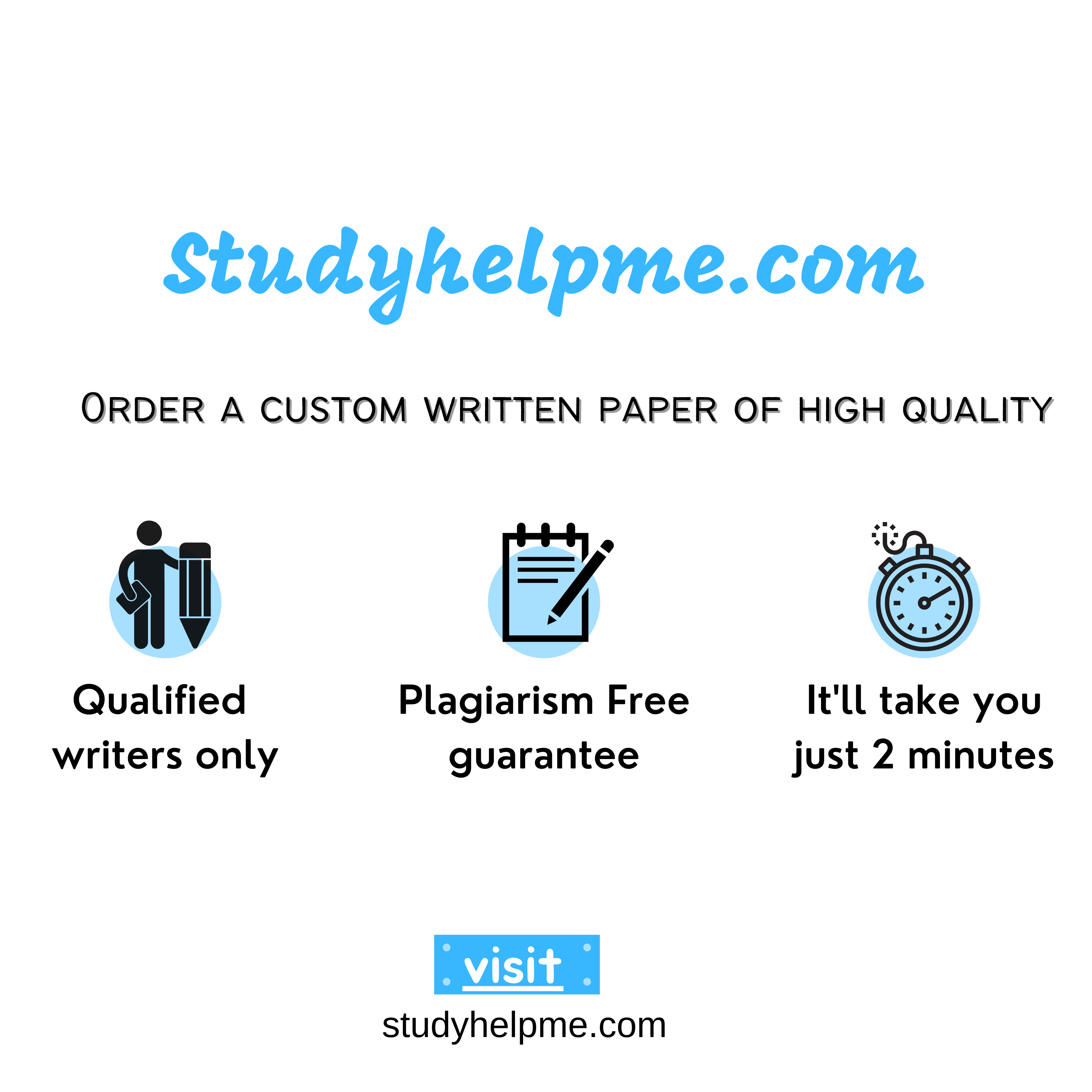 